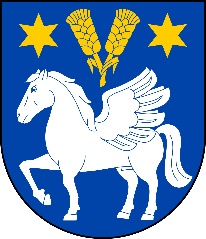  ŽÁDOST O DOTACI – KANALIZAČNÍ ČERPADLO 2023Údaje o žadateli, včetně kontaktních údajůV případě, že žadatel pověří jinou osobu, aby jej zastupovala, budou doplněny níže uvedené údaje.Jméno a příjmení, titulDatum narozeníAdresa bydliště včetně PSČTelefon/mobilní telefonE-mailČíslo bankovního účtuPožadovaná částka v KčÚčel použití dotaceStanovení doby, v níž bude využita požadovaná dotaceOdůvodnění žádostiSeznam příloh k žádostiDatum vyhotovení žádostiVlastnoruční podpis žadatele (kontaktní osoby, pověřené osoby)Jméno a příjmení zastupující osoby, titulVlastnoruční podpis osoby zastupující osobyPlná moc v případě zastoupení ze dneKontaktní údaje osoby zastupující žadatele:Telefon/mobilní telefonE-mail